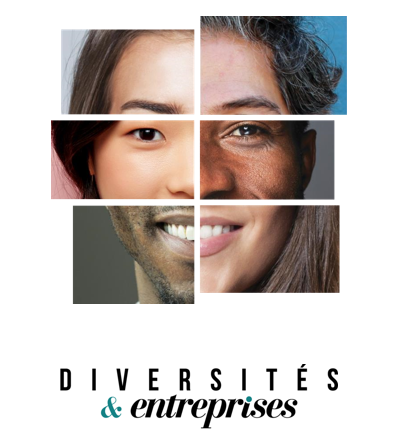 JEUDI 15 JUIN 2023À LA PRÉFECTURE DU RHÔNE - LYON DOSSIER DE CANDIDATURE 2023   Date limite de candidature : dimanche 30 avril 2023La soirée Diversités et Entreprises valorise la citoyenneté, l’intégration en entreprise, la diversité et les valeurs de civisme. Rapprocher les publics issus de la diversité et du monde de l’entreprise, mettre en lumière les initiatives et actions menées au sein des organisations, mais aussi valoriser les actions citoyennes qui renforce le « bien-vivre » ensemble : ce sont les fondements de cet événement qui existe depuis 14 ans. Un événement fédérateur, organisé par le Progrès, la Préfecture du Rhône et Pôle Emploi. Pour en savoir plus sur l’événement, rendez-vous sur www.diversitesetentreprises.frVotre entreprise a un projet qui correspond à cette dynamique ?Alors n’hésitez plus et candidatez !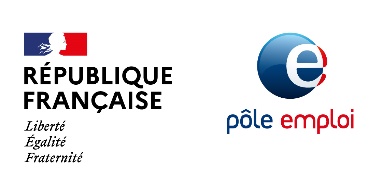 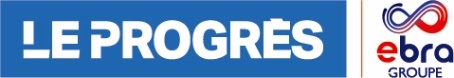 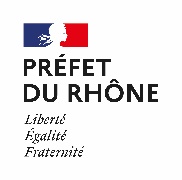 Critères d’éligibilité Les critères de sélection des lauréats sont les suivants :La durabilité de l'initiative L'impact visible de l'initiative (résultats concrets observés)Un projet exemplaire dans sa conception et dans sa réalisationUn projet situé dans le Rhône ou ses abords immédiatsUn projet si possible pas encore ou peu primé par ailleursPlus le dossier présenté sera étoffé, plus il sera apprécié par le jury. Nous attendons de votre part au minimum une dizaine de lignes par question. N’hésitez pas à compléter ce dossier en nous faisant parvenir tout complément d’information en lien avec votre candidature (photos par exemple). Pour que le dossier soit pris en compte, veillez à compléter toutes les informations ci-dessous.Dossier à renvoyer au plus tard le dimanche 30 avril 2023 à l’adresse mail de l’événement : diversites@leprogres.frPourquoi candidater ? Donner de la visibilité à des initiatives positives, en faveur de la diversité et de l’inclusion. Fédérer vos équipes et valoriser les actions et les valeurs de votre entreprise. Renforcer votre réseau en rencontrant des acteurs majeurs du territoire.Bénéficier d’une large médiatisation.  Présentation des trophéesTrophée de l’Insertion en Entreprise Ce trophée récompensera une entreprise qui se distingue en proposant des conditions favorables à l’emploi de tous, ou qui met en place des innovations en matière de management de la diversité et de la lutte contre les discriminations.Trophée de l’Innovation en Entreprise Ce trophée récompensera une initiative qui a contribué à faire de la diversité une richesse pour l’entreprise.Trophée de l’entreprise inclusive Ce trophée récompensera une entreprise qui repense la place des personnes porteuses de handicap dans le monde du travail.Trophée de la transmission et de l’intergénération en entrepriseCe trophée récompensera une entreprise qui collabore avec le milieu éducatif, met en place des stages, des formations, présentent les métiers aux jeunes, s’investi concrètement dans l’emploi des seniors, dans le partage des compétences…Trophée de l’égalité homme - femmeCe trophée récompensera une entreprise qui valorise la parité au sein de ses équipes et/ou un métier qui a mis en place des actions favorisant la parité homme – femme. Trophée du recrutement en Entreprise  Ce trophée récompensera une entreprise des plus performantes et innovantes en matière de management de la diversité et de la lutte contre les discriminations.Trophée des Talents Ce trophée récompensera un homme, une femme, un groupe de salariés de votre entreprise qui œuvrent dans le champ de la diversité, de la mixité, de la jeunesse, de la parité, du handicap… 
     8.     Trophée de la Responsabilité Sociale des Entreprises Ce trophée récompensera une entreprise qui a réalisé une animation concrète de la RSE en 2022/2023.

    9.      Trophée Coup de Cœur du JuryCe trophée récompensera une entité qui s’est particulièrement démarquée dans ses actions et ses démarches pour lutter contre la discrimination. Ce trophée est décerné par le jury à une des entreprises candidates qui aura retenue toute son attention ! Trophée pour lequel vous candidatez : 
Merci de choisir dans la liste déroulante ci-dessous entre un et trois trophées maximum. Que signifie la diversité pour vous ? Quelles sont les motivations de votre candidature ?Quelles sont les valeurs que votre entreprise véhicule ? En quoi le trophée choisi correspond à la politique, aux valeurs de votre entreprise ? Quelles sont les actions qui sont mises en place au sein de votre entreprise ? Quelques chiffres sur votre activité : effectif, CA, croissance, …Vous pouvez ajouter ici tout complément d’information pour appuyer votre candidature : Un mail de confirmation de réception du dossier vous sera envoyé dès lors que nous aurons pris connaissance de ce dernier. Pour toute question relative à ce dossier, vous pouvez nous écrire à l’adresse à diversites@leprogres.frUne réponse à votre candidature vous sera apportée aux alentours de la mi-mai.MERCI DE VOTRE PARTICIPATION !Prénom et Nom :Votre activité :Votre poste :Adresse :Adresse Mail :Numéro de téléphone :